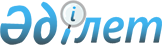 О внесении изменений в решение маслихата от 29 декабря 2022 года № 214 "О бюджете Камыстинского сельского округа Камыстинского района на 2023-2025 годы"Решение маслихата Камыстинского района Костанайской области от 3 июля 2023 года № 54
      Камыстинский районный маслихат РЕШИЛ:
      1. Внести в решение маслихата "О бюджете Камыстинского сельского округа Камыстинского района на 2023-2025 годы" от 29 декабря 2022 года № 214 следующие изменения:
      пункт 1 указанного решения изложить в новой редакции:
      "1. Утвердить бюджет Камыстинского сельского округа Камыстинского района на 2023 - 2025 годы, согласно приложениям 1, 2 и 3 соответственно, в том числе на 2023 год в следующих объемах:
      1) доходы – 192763,4 тысячи тенге, в том числе по:
      налоговым поступлениям – 26764,0 тысяч тенге;
      неналоговым поступлениям – 0,0 тысяч тенге;
      поступлениям трансфертов – 165723,4 тысячи тенге;
      2) затраты – 199687,8 тысяч тенге;
      3) сальдо по операциям с финансовыми активами – 0,0 тысяч тенге;
      4) дефицит (профицит) бюджета – -6924,4 тысяч тенге;
      5) финансирование дефицита (использование профицита) бюджета – 6924,4 тысяч тенге.".
      приложение 1 указанному решению изложить в новой редакции согласно приложению к настоящему решению.
      2. Настоящее решение вводится в действие с 1 января 2023 года. Бюджет Камыстинского сельского округа на 2023 год
					© 2012. РГП на ПХВ «Институт законодательства и правовой информации Республики Казахстан» Министерства юстиции Республики Казахстан
				
      Председатель Камыстинского районного маслихата 

Н. Искаков
Приложениек решению маслихатаот "3" июля 2023 года№ 54Приложение 1к решению маслихатаот 29 декабря 2022 года№ 214
Категория
Категория
Категория
Категория
Категория
Сумма, тысяч тенге
Класс
Класс
Класс
Класс
Сумма, тысяч тенге
Подкласс
Подкласс
Подкласс
Сумма, тысяч тенге
Наименование
Наименование
Сумма, тысяч тенге
I. Доходы
I. Доходы
192763,4
1
Налоговые поступления
Налоговые поступления
26764,0
01
Подоходный налог
Подоходный налог
10737,0
2
Индивидуальный подоходный налог
Индивидуальный подоходный налог
10737,0
04
Налоги на собственность
Налоги на собственность
15937,0
1
Налоги на имущество
Налоги на имущество
220,0
3
Земельный налог
Земельный налог
555,0
4
Налог на транспортные средства
Налог на транспортные средства
15162,0
05
Внутренние налоги на товары, работы и услуги
Внутренние налоги на товары, работы и услуги
90,0
3
Поступления за использование природных и других ресурсов
Поступления за использование природных и других ресурсов
90,0
2
Неналоговые поступления
Неналоговые поступления
276,0
01
Доходы от государственной собственности
Доходы от государственной собственности
276,0
5
Доходы от аренды имущества, находящегося в государственной собственности
Доходы от аренды имущества, находящегося в государственной собственности
276,0
4
Поступления трансфертов 
Поступления трансфертов 
165723,4
02
Трансферты из вышестоящих органов государственного управления
Трансферты из вышестоящих органов государственного управления
165723,4
3
Трансферты из районного (города областного значения) бюджета
Трансферты из районного (города областного значения) бюджета
165723,4
Функциональная группа
Функциональная группа
Функциональная группа
Функциональная группа
Функциональная группа
Сумма, тысяч тенге
Функциональная подгруппа
Функциональная подгруппа
Функциональная подгруппа
Функциональная подгруппа
Сумма, тысяч тенге
Администратор бюджетных программ
Администратор бюджетных программ
Администратор бюджетных программ
Сумма, тысяч тенге
Программа
Программа
Сумма, тысяч тенге
Наименование
Сумма, тысяч тенге
II. Затраты
199687,8
01
Государственные услуги общего характера
72986,6
1
Представительные, исполнительные и другие органы, выполняющие общие функции государственного управления
72986,6
124
Аппарат акима города районного значения, села, поселка, сельского округа
72986,6
001
Услуги по обеспечению деятельности акима города районного значения, села, поселка, сельского округа
71431,6
022
Капитальные расходы государственного органа
1555,0
07
Жилищно-коммунальное хозяйство
74973,6
2
Коммунальное хозяйство
3112,0
124
Аппарат акима города районного значения, села, поселка, сельского округа
3112,0
014
Организация водоснабжения населенных пунктов
3112,0
3
Благоустройство населенных пунктов
71861,6
124
Аппарат акима города районного значения, села, поселка, сельского округа
71861,6
008
Освещение улиц в населенных пунктах
38235,0
009
Обеспечение санитарии населенных пунктов
4223,0
010
Содержание мест захоронений и погребение безродных 
463,0
011
Благоустройство и озеленение населенных пунктов
28940,6
08
Культура, спорт, туризм и информационное пространство
36283,1
1
Деятельность в области культуры
36283,1
124
Аппарат акима города районного значения, села, поселка, сельского округа
36283,1
006
Поддержка культурно-досуговой работы на местном уровне
36283,1
12
Транспорт и коммуникации
15444,3
1
Автомобильный транспорт
15444,3
124
Аппарат акима города районного значения, села, поселка, сельского округа
15444,3
013
Обеспечение функционирования автомобильных дорог в городах районного значения, селах, поселках, сельских округах
15444,3
15
Трансферты
0,2
1
Трансферты
0,2
124
Аппарат акима города районного значения, села, поселка, сельского округа
0,2
048
Возврат неиспользованных (недоиспользованных) целевых трансфертов
0,2
IV. Дефицит (Профицит) бюджета
-6924,4
V. Финансирование дефицита (использование профицита) бюджета
6924,4
8
Используемые остатки бюджетных средств 
6924,4
01
Остатки бюджетных средств
6924,4
1
Свободные остатки бюджетных средств
6924,4